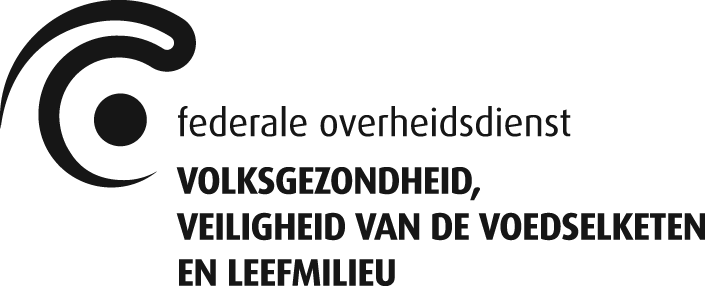 SCHATTINGSVERSLAGBLUETONGUE/ BRUCELLOSE/MKZ/TSE/HONDSDOLHEID/PEST BIJ KHS/RIFT VALLEY FEVER *(*schrappen wat niet past)Ondergetekende…………………………………………………………………………………, sectorhoofd of zijn afgevaardigde van de LCE …………………………………………………………., duidt mevrouw/ de heer …………………………….……… aan als deskundige voor het schatten van de ……………. schapen/geiten/herten gehouden op het bedrijf van :NAAM en Voornaam: ……………………………………………………………………………………………Adres: ………………………………………...………………………………………………………………….BTW-nummer: …………………………...…...………………………………………………………………….Beslagnummer: ………………………………...…………………………………………………………………die vermeld staan op het afslachtingsbevel in bijlage.Opgemaakt te………………………………, op ……/….…/….Handtekening:	Het  sectorhoofd of zijn afgevaardigde …………………………………………………………………Ondergetekende ……………………………………, door de Minister benoemde deskundige, bevestigt hiermee dat hij voor …………. schapen/geiten/herten  vermeld op het afslachtingsbevel, de gevraagde gegevens heeft genoteerd en dat hij een kopie van dit verslag heeft overhandigd aan de verantwoordelijke.Opgemaakt te ………………………………, op ……/……/…….Handtekening:	De aangeduide deskundige, …………………………………………………………………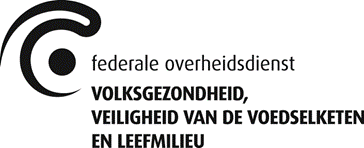 Melkgeiten  bedrijfSchapen voor fokkerij en productie -  vlees- en melkdieren DIEREN VOOR FOKKERIJ EN PRODUCTIE: - Het aantal dieren jonger dan één jaar in deze categorie is beperkt tot 20% (% van de vernieuwing van het beslag), met een maximum van 30% indien de fokker beschikt over een bewijs van de bestemming van het dier voor de fokkerij (fokgegevens (inschrijving in een stamboek) of boekhoudkundige gegevens (factuur)). - Dieren jonger dan één jaar die niet onder deze categorie vallen, worden geschat als "slachtdieren".RAS :OOIEN :FOKKERIJ RAMMEN - Slechts 1 ram per 30 ooien mag in deze categorie worden opgenomen, tenzij de fokker beschikt over een bewijs van de fokbestemming van het dier (fokgegevens zoals inschrijving in een stamboek of boekhoudkundige gegevens (factuur)):Aantal ooien : 	 Aantal fokrammen : VLEES/REFORME DIERENAndere geiten/schapen & dwerg geiten/schapenHerten* : FOD VVVL behoudt zich het recht voor de boekhoudkundige of foktechnische documenten op te vragen die gebruikt zijn voor de schatting van de dieren die in dit verslag zijn opgenomen.Opgemaakt te ………………………………, op ..............................Handtekening deskundige: 					      Handtekening verantwoordelijke:De schuldvordering zal u per post of e-mail worden toegezonden. Gelieve hieronder uw voorkeur aan te kruisen en de relevante informatie in te vullen.E-mail: ………………………………………………………………………………………………………………….Adres: …………………………..................………………………………………………...………………	        ..................…………………………………………………………………………………………..Stuur dit ingevulde en ondertekende formulier bij voorkeur per e-mail naar het adres: Apf.vetserv@health.fgov.beOf per post naar het volgende adres:Begrotingsfonds voor de Gezondheid en de Kwaliteit van de Dieren en de Dierlijke Producten« Kleine herkauwers »Galileelaan 5/21210 BrusselGEITENGEITENGEITENGEITENGEITENGEITENN°IdentificatieLeeftijdOfwel :Niet gespeend< 1 jaar oudLeeftijd in jarenIndien van toepassingIndien van toepassingIndien van toepassingN°IdentificatieLeeftijdOfwel :Niet gespeend< 1 jaar oudLeeftijd in jarenJaarlijkse melkproductieIn literDrachtigJa/NeeVerklaring CAE-vrijJa/Nee123456789101112…FOKKERIJ BOKFOKKERIJ BOKFOKKERIJ BOKFOKKERIJ BOKSlechts 1 bok per 25 geiten mag in deze categorie worden opgenomen, tenzij de fokker beschikt over een bewijs van de fokbestemming van de bok (fokgegevens zoals inschrijving in een stamboek of boekhoudkundige gegevens (factuur)):Aantal geiten: 	 Aantal bokken voor fokkerij: Slechts 1 bok per 25 geiten mag in deze categorie worden opgenomen, tenzij de fokker beschikt over een bewijs van de fokbestemming van de bok (fokgegevens zoals inschrijving in een stamboek of boekhoudkundige gegevens (factuur)):Aantal geiten: 	 Aantal bokken voor fokkerij: Slechts 1 bok per 25 geiten mag in deze categorie worden opgenomen, tenzij de fokker beschikt over een bewijs van de fokbestemming van de bok (fokgegevens zoals inschrijving in een stamboek of boekhoudkundige gegevens (factuur)):Aantal geiten: 	 Aantal bokken voor fokkerij: Slechts 1 bok per 25 geiten mag in deze categorie worden opgenomen, tenzij de fokker beschikt over een bewijs van de fokbestemming van de bok (fokgegevens zoals inschrijving in een stamboek of boekhoudkundige gegevens (factuur)):Aantal geiten: 	 Aantal bokken voor fokkerij: N°IdentificatieLeeftijdAls boekhoudkundig of foktechnisch bewijsReferenties van het (de) document(en) * 1…REFORME DIEREN (Dieren hierboven vermeld niet inbegrepen)REFORME DIEREN (Dieren hierboven vermeld niet inbegrepen)REFORME DIEREN (Dieren hierboven vermeld niet inbegrepen)REFORME DIEREN (Dieren hierboven vermeld niet inbegrepen)N°IdentificatieNaar leeftijdNaar leeftijdNaar leeftijdN°IdentificatieAankruisen indien jonger dan 10 dagen oudGewicht aangevenindien ouder dan 10 dagen oud In KgGewicht aangevenindien ouder dan 10 dagen oud In Kg…Fok/productie ooienFok/productie ooienFok/productie ooienFok/productie ooienFok/productie ooienFok/productie ooienFok/productie ooienFok/productie ooienFok/productie ooienFok/productie ooienFok/productie ooienFok/productie ooienFok/productie ooienFok/productie ooienFok/productie ooienFok/productie ooienN°IdentificatieLeeftijdLeeftijdLeeftijdStamboekJa/NeeStamboekJa/NeeVerklaringVisna-Maedi-vrijJa/NeeVerklaringVisna-Maedi-vrijJa/NeeAanwezigheid Allel ARR(aanvinken)Aanwezigheid Allel ARR(aanvinken)Aanwezigheid Allel ARR(aanvinken)Aanwezigheid Allel ARR(aanvinken)Drachtig meer dan 3 maandenJa/NeeDrachtig meer dan 3 maandenJa/NeeIn lactatieJa/NeeN°IdentificatieLeeftijdLeeftijdLeeftijdStamboekJa/NeeStamboekJa/NeeVerklaringVisna-Maedi-vrijJa/NeeVerklaringVisna-Maedi-vrijJa/NeeARR/-ARR/-ARR/ARRARR/ARRDrachtig meer dan 3 maandenJa/NeeDrachtig meer dan 3 maandenJa/NeeIn lactatieJa/Nee1234567891011121314151617181920…Gekochte rammen Gekochte rammen Gekochte rammen Gekochte rammen N°IdentificatieLeeftijdReferentie van het boekhoudkundig document * 1…Rammen geboren op het bedrijf Rammen geboren op het bedrijf Rammen geboren op het bedrijf Rammen geboren op het bedrijf Rammen geboren op het bedrijf Rammen geboren op het bedrijf N°IdentificatieLeeftijdStamboekJa/NeeVerklaring Visna-Maedi-vrijJa/NeeAanwezigheid Allel ARRJa/Nee…N°IdentificatieLeeftijd GeslachtM/VVleesdierGewicht in kgReform dier (slachthuis)Conformatie :Gemiddeld, goed of zeer goedN°IdentificatieLeeftijd GeslachtM/VGewichtIn kgSupplementenSupplementenN°IdentificatieLeeftijd GeslachtM/VGewichtIn kgStamboekJa/NeeVerklaringVisna-Maedi/CAE-vrijJa/Nee12345678910…N°IdentificatieLeeftijd GeslachtM/VGewichtIn kgSoortEdelhertenDamhertenSikaFokdierMaximum 1 bok per 20 hindenJa/Nee12345678910…